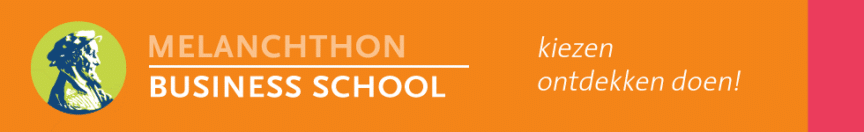 Bleiswijk, 25 maart 2020Informatie ouders en leerlingen Geachte ouder(s), verzorger(s) en beste leerlingen,Om te beginnen spreken wij onze dank naar u uit voor de hartverwarmende berichten aan het docententeam. Wij voelen ons enorm gesterkt hierdoor en wensen ook u sterkte in deze onwerkelijke, moeilijke tijden.Gisteren (dinsdag 24 maart) heeft de Minister van Onderwijs bekend gemaakt dat de CE’s en de CSPE’s dit schooljaar niet door zullen gaan vanwege de coronacrisis. Ouders en leerlingen van de examenklassen zijn gisteren hierover geïnformeerd. Hoewel dit natuurlijk een heftig besluit is waarvan de impact omvangrijk is, ontstaat hierdoor wel meer duidelijkheid in een zeer onzekere periode. Het geeft scholen de ruimte om in een rustiger tempo en met inachtneming van de richtlijnen van het RIVM de schoolexamens af te ronden. En zo krijgen onze leerlingen de kans een diploma te halen en zonder vertraging door te stromen naar het vervolgonderwijs. We hebben als docententeam even moeten zoeken naar een goede methode om het thuiswerk te organiseren. Na een inventarisatieronde is gebleken dat het werken met 0ffice365 Teams een goede oplossing lijkt. Naar aanleiding hiervan is besloten over te gaan op een speciaal rooster om alle leerlingen, ouders en docenten een duidelijke structuur te bieden aangaande het maken van thuiswerk en het onderhouden van contacten tussen leerlingen, vakdocenten en mentoren. Wij noemen dit rooster Thuiswerk2020.Het rooster biedt plaats aan (vrijwel) alle examen gerelateerde vakken en voorziet in mentorlessen. Deze lessen/instructiemomenten zullen via Teams worden aangeboden. Thuiswerk2020 zal vanaf volgende week maandag opgestart worden. Dit rooster wordt tijdig met uw zoon/dochter en u gecommuniceerd. Voor de vakken die niet op dit rooster staan wijzigt er niets t.o.v. de huidige situatie. Daarnaast nog even op een rijtje:Scholen blijven tot en met de meivakantie dichtLandelijk is besloten dat scholen tot en met 6 april dicht moeten blijven. Voor alle CVO-scholen verlengen we deze periode in elk geval tot en met de meivakantie. Alle CVO-scholen blijven dus gesloten voor alle leerlingen, in elk geval tot en met 5 mei. Hiermee willen we voor een langere periode duidelijkheid geven aan leerlingen, ouders en medewerkers.MeivakantieIn de meivakantie wordt er geen onderwijs op afstand aangeboden. Onze leerlingen en onze medewerkers hebben deze vakantie, nu misschien meer dan ooit, hard nodig om even bij te komen. Iedereen is dan dus ‘vrij’.PrivacyNu onze docenten digitaal gaan lesgeven is het heel belangrijk dat iedereen zich bewust is van de privacyregels die normaal ook op school gelden. Het is niet toegestaan om een docent te fotograferen, te filmen of het geluid op te nemen tijdens een les, dus ook niet tijdens een digitale les. We vragen aan alle ouders om dit goed met de leerlingen te bespreken en hierop toe te zien.Tot slotWe zitten met zijn allen in een zeer uitzonderlijke situatie. We snappen goed dat dit vragen, twijfels en mogelijke zorgen oproept. Neem de tijd om dit nieuws te verwerken. Bespreek de situatie met uw kind en luister naar haar of zijn vragen en twijfels. Maar vooral, houd moed! Wij doen er in ieder geval alles aan om uw zoon/dochter zo goed mogelijk onderwijs op afstand te verzorgen.Met vriendelijke groet,Directie Melanchthon Business SchoolCees de JongAndré Molenaar